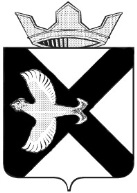 АДМИНИСТРАЦИЯМУНИЦИПАЛЬНОГО ОБРАЗОВАНИЯПОСЕЛОК БОРОВСКИЙПОСТАНОВЛЕНИЕ20 апреля 2015 г.                                                          № 112п. БоровскийТюменского муниципального районаО праздновании  70-летия Победы в Великой Отечественной войне     В связи с празднованием 70-й годовщины со Дня Победы в Великой Отечественной войне, руководствуясь ст. 34 Устава муниципального образования поселок Боровский: 1. Провести на территории муниципального образования праздничные мероприятия, посвященные 70-й годовщине со Дня Победы в Великой Отечественной войне.2.Руководителям предприятий, учреждений, организаций всех форм собственности рекомендовать в срок до 01.05.2015 организовать праздничное оформление фасадов зданий, витрин, входных групп по тематике, связанной с Победой в Великой Отечественной войне.3.Руководителям предприятий, учреждений, организаций всех форм собственности рекомендовать организовать праздничную колонну из числа сотрудников для участия в митинге и торжественном шествии, посвященных празднованию Победы в Великой Отечественной войне, которые состоятся 09.05.2015.4.Юртиной Т.М. обеспечить информационное сопровождение мероприятий, посвященных 70-й годовщине со Дня Победы в Великой Отечественной войне.5. Контроль за исполнением настоящего постановления возложить на заместителя главы администрации по социальным вопросам Шипицина С.А.Глава администрации                                                                        С.В.Сычева    